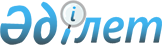 Алакөл аудандық мәслихатының 2012 жылғы 21 желтоқсандағы "Алакөл ауданының 2013-2015 жылдарға арналған аудандық бюджеті туралы" N 11-1 шешіміне 
өзгерістер енгізу туралы
					
			Күшін жойған
			
			
		
					Алматы облысы Алакөл аудандық мәслихатының 2013 жылғы 04 шілдедегі N 18-1 шешімі. Алматы облысының әділет департаментінде 2013 жылы 17 шілдеде N 2411 болып тіркелді. Күші жойылды - Алматы облысы Алакөл аудандық мәслихатының 2014 жылғы 15 сәуірдегі № 30-2 шешімімен      Ескерту. Күші жойылды - Алматы облысы Алакөл аудандық мәслихатының 15.04.2014 № 30-2 шешімімен.      РҚАО ескертпесі.

      Құжаттың мәтінінде түпнұсқасының пунктуациясы мен орфографиясы сақталған.



      Қазақстан Республикасының 2008 жылғы 4 желтоқсанындағы Бюджет кодексінің 106-бабы 2-тармағының 4) тармақшасына және 109-бабының 5-тармағынаҚазақстан Республикасының 2001 жылғы 23 қаңтардағы "Қазақстан Республикасындағы жергілікті мемлекеттік басқару және өзін-өзі басқару туралы" Заңының 6-бабы 1-тармағының 1) тармақшасына сәйкес, Алакөл аудандық мәслихаты ШЕШIМ ҚАБЫЛДАДЫ:



      1. Алакөл аудандық мәслихаттың 2012 жылғы 21 желтоқсандағы "Алакөл ауданының 2013-2015 жылдарға арналған аудандық бюджеті туралы" N 11-1 шешіміне (2012 жылғы 28 желтоқсандағы нормативтік құқықтық актілерді мемлекеттік тіркеу Тізілімінде 2264 нөмірімен енгізілген, 2013 жылғы 19 қаңтардағы N 3 "Алакөл" газетінде жарияланған), Алакөл аудандық мәслихаттың 2013 жылғы 6 наурыздағы "Алакөл аудандық мәслихатының 2012 жылғы 21 желтоқсандағы "Алакөл ауданының 2013-2015 жылдарға арналған аудандық бюджеті туралы" N 11-1 шешіміне өзгерістер енгізу туралы" N 14-1 шешіміне (2013 жылы 14 наурызда нормативтік құқықтық актілерді мемлекеттік тіркеу Тізілімінде 2315 нөмірімен енгізілген, 2013 жылы 30 наурыздағы N 13 "Алакөл" газетінде жарияланған), Алакөл аудандық мәслихаттың 2013 жылғы 4 маусымдағы "Алакөл аудандық мәслихатының 2012 жылғы 21 желтоқсандағы "Алакөл ауданының 2013-2015 жылдарға арналған аудандық бюджеті туралы" N 11-1 шешіміне өзгерістер енгізу туралы" N 16-2 шешіміне (2013 жылы 4 маусымда нормативтік құқықтық актілерді мемлекеттік тіркеу Тізілімінде 2383 нөмірімен енгізілген, 2013 жылы 22 маусымдағы N 24 "Алакөл" газетінде жарияланған), келесі өзгерістер енгізілсін:



      1-тармақтағы жолдар бойынша:

      1) Кiрiстер "6097869" саны "6169459" санына ауыстырылсын, соның iшiнде:

      "трансферттердің түсiмдері" "4893638" саны "4965228" санына ауыстырылсын, оның iшiнде:

      "ағымдағы нысаналы трансферттер" "982063" саны "989117" санына ауыстырылсын,

      "дамытуға нысаналы трансферттер" "1807157" саны "1871693" санына ауыстырылсын.

      2) "Шығындар" "6190037" саны "6261627" санына ауыстырылсын.



      2. Көрсетілген шешімнің 1 қосымшасы осы шешімнің 1 қосымшасына сәйкес жаңа редакцияда баяндалсын.



      3. Осы шешімнің орындалуын бақылау аудандық мәслихаттың "Экономика, заңдылықты сақтау және бюджет жөніндегі" тұрақты комиссиясына жүктелсін.



      4. Осы шешiм 2013 жылдың 1 қаңтарынан бастап қолданысқа енгiзiлсiн.      Аудандық мәслихат

      сессияның төрағасы                         Қатықбаев Қ.Ә      Аудандық мәслихаттың

      хатшысы                                    Сейрбаев Б.Т      КЕЛІСІЛДІ:      "Алакөл аудандық экономика және

      бюджеттік жоспарлау бөлімі"

      мемлекеттік мекемесінің

      басшысы                                    Бекболатов Сатай Нұрмұхашұлы

      04 шілде 2013 жыл

Алакөл аудандық мәслихатының

2013 жылғы 4 шілдедегі "Алакөл

аудандық мәслихатының 2012 жылғы

21 желтоқсандағы "Алакөл ауданының

2013-2015 жылдарға арналған аудандық

бюджеті туралы" N 11-1 шешіміне

өзгерістер енгізу туралы" N 18-1 шешіміне

1 қосымшаАлакөл аудандық мәслихатының 2012 жылғы

21 желтоқсандағы "Алакөл ауданының

2013-2015 жылдарға арналған аудандық

бюджеті туралы" N 11-1 шешіміне

1 қосымша 

Алакөл ауданының 2013 жылға арналған аудандық бюджеті
					© 2012. Қазақстан Республикасы Әділет министрлігінің «Қазақстан Республикасының Заңнама және құқықтық ақпарат институты» ШЖҚ РМК
				СанатыСанатыСанатыСанатыСомасы

(мың теңге)СыныпСыныпСыныпСомасы

(мың теңге)Ішкі сыныпІшкі сыныпСомасы

(мың теңге)АтауыСомасы

(мың теңге)1. Кірістер61694591Салықтық түсімдер11930564Меншікке салынатын салықтар11679201Мүлікке салынатын салықтар10715733Жер салығы163694Көлік құралдарына салынатын

салық752785Бірыңғай жер салығы47005Тауарларға, жұмыстарға және

қызметтерге салынатын ішкі

салықтар204582Акциздер64953Табиғи және басқа ресурстарды

пайдаланғаны үшін түсетін

түсімдер50004Кәсіпкерлік және кәсіби қызметі

жүргізгені үшін алынатын алымдар79635Ойын бизнесі салық10008Заңдық мәнді іс-әрекеттерді

жасағаны және (немесе) оған

уәкілеттігі бар мемлекеттік

органдар немесе лауазымды

адамдар құжаттар бергені үшін

алынатын міндетті төлемдер46781Мемлекеттік баж46782Салықтық емес түсімдер11751Мемлекеттік меншіктен түсетін

кірістер6255Мемлекет меншігіндегі мүлікті

жалға беруден түсетін кірістер6254Мемлекеттік бюджеттен

қаржыландырылатын, сондай-ақ

Қазақстан Республикасы Ұлттық

Банкінің бюджетінен (шығыстар

сметасынан) ұсталатын және

қаржыландырылатын мемлекеттік

мекемелер салатын айыппұлдар,

өсімпұлдар, санкциялар, өндіріп

алулар01Мұнай секторы ұйымдарынан түсетін

түсімдерді қоспағанда, мемлекеттік

бюджеттен қаржыландырылатын,

ондай-ақ Қазақстан Республикасы

Ұлттық банкінің бюджетінен

(шығыстар сметасынан) ұсталатын

және қаржыландырылатын мемлекеттік

мекемелер салатын айыппұлдар,

өсімпұлдар, санкциялар, өндіріп

алулар6Басқа да салықтық емес түсімдер5501Басқа да салықтық емес түсімдер5503Негізгі капиталды сатудан

түсетін түсімдер100003Жерді және материалдық емес

активтерді сату100001Жерді сату100004Трансферттердің түсімдері49652282Мемлекеттік басқарудың жоғары

тұрған органдарынан түсетін

трансферттер49652282Облыстық бюджеттен түсетін

трансферттер4965228Функциялық топФункциялық топФункциялық топФункциялық топФункциялық топСомасы

(мың теңге)Кіші функция Кіші функция Кіші функция Кіші функция Сомасы

(мың теңге)Бағдарлама әкімшілігіБағдарлама әкімшілігіБағдарлама әкімшілігіСомасы

(мың теңге)БағдарламаБағдарламаСомасы

(мың теңге)АтауыСомасы

(мың теңге)2. Шығындар62616271Жалпы сипаттағы мемлекеттік

қызметтер3944091Мемлекеттік басқарудың жалпы

функцияларын орындайтын өкілді,

атқарушы және басқа органдар365687112Аудан мәслихатының аппараты13345001Аудан мәслихатының қызметін

қамтамасыз ету жөніндегі қызметтер13345003Мемлекеттік органдардың күрделі

шығыстары122Аудан әкімінің аппараты73958001Аудан әкімінің қызметін қамтамасыз

ету жөніндегі қызметтер68348003Мемлекеттік органдардың күрделі

шығыстары5610123Қаладағы аудан, аудандық маңызы бар

қала, кент, ауыл (село), ауылдық

(селолық) округ әкімінің аппараты278384001Қаладағы аудан, аудандық маңызы бар

қаланың, кент, ауыл (село), ауылдық

(селолық) округ әкімінің қызметін

қамтамасыз ету жөніндегі қызметтер270564022Мемлекеттік органдардың күрделі

шығыстары78202Қаржылық қызмет13068452Ауданның қаржы бөлімі13068001Аудандық бюджетін орындау және

ауданның коммуналдық меншігін

басқару саласындағы мемлекеттік

саясатты іске асыру жөніндегі

қызметтер11192003Салық салу мақсатында мүлікті

бағалауды жүргізу930010Жекешелендіру, коммуналдық меншікті

басқару, жекешелендіруден кейінгі

қызмет және осыған байланысты

дауларды реттеу646018Мемлекеттік органдардың күрделі

шығыстары3005Жоспарлау және статистикалық қызмет15654453Ауданның экономика және бюджеттік

жоспарлау бөлімі15654001Экономикалық саясатты, мемлекеттік

жоспарлау жүйесін қалыптастыру мен

дамыту және ауданды басқару

саласындағы мемлекеттік саясатты

іске асыру жөніндегі қызметтер15294004Мемлекеттік органның күрделі

шығыстары3602Қорғаныс150501Әскери мұқтаждар2611122Аудан әкімінің аппараты2611005Жалпыға бірдей әскери міндетті

атқару шеңберіндегі іс-шаралар26112Төтенше жағдайлар жөніндегі

жұмыстарды ұйымдастыру12439122Аудан әкімінің аппараты12439006Аудан аумағындағы төтенше

жағдайлардың алдын алу және оларды

жою9233007Аудандық (қалалық) ауқымдағы дала

өрттерінің, сондай-ақ мемлекеттік

өртке қарсы қызмет органдары

құрылмаған елді мекендерде

өрттердің алдын алу және оларды

сөндіру жөніндегі іс-шаралар32063Қоғамдық тәртіп, қауіпсіздік,

құқықтық, сот, қылмыстық-атқару

қызметі30271Құқық қорғау қызметі3027458Ауданның тұрғын үй-коммуналдық

шаруашылығы, жолаушылар көлігі және

автомобиль жолдары бөлімі3027021Елді мекендерде жол қозғалысы

қауіпсіздігін қамтамасыз ету30274Білім беру34222061Мектепке дейінгі тәрбие және оқыту282344464Ауданның білім бөлімі282344009Мектепке дейінгі тәрбие ұйымдарының

қызметін қамтамасыз ету59009040Мектепке дейінгі білім беру

ұйымдарында мемлекеттік білім беру

тапсырысын іске асыруға2233352Бастауыш, негізгі орта және жалпы

орта білім беру2682035123Қаладағы аудан, аудандық маңызы бар

қала, кент, ауыл (село), ауылдық

(селолық) округ әкімінің аппараты4560005Ауылдық (селолық) жерлерде

балаларды мектепке дейін тегін алып

баруды және кері алып келуді

ұйымдастыру4560464Ауданның білім бөлімі2677475003Жалпы білім беру2664655006Балалар мен жеткіншектерге қосымша

білім беру 128209Білім беру саласындағы өзге де

қызметтер457827464Ауданның білім бөлімі227934001Жергілікті деңгейде білім беру

саласындағы мемлекеттік саясатты

іске асыру жөніндегі қызметтер18971004Ауданның мемлекеттік білім беру

мекемелерінде білім беру жүйесін

ақпараттандыру12820005Ауданның мемлекеттік білім беру

мекемелері үшін оқулықтар мен

оқу-әдістемелік кешендерді сатып

алу және жеткізу32498007Аудандық (қалалық) ауқымдағы мектеп

олимпиадаларын және мектептен тыс

іс-шараларды өткізу1206012Мемлекеттік органдардың күрделі

шығыстары300015Республикалық бюджеттен берілетін

трансферттер есебінен жетім баланы

(жетім балаларды) және

ата-аналарының қамқорынсыз қалған

баланы (балаларды) күтіп-ұстауға

асыраушыларына ай сайынғы ақшалай

қаражат төлемдері25059020Республикалық бюджеттен берілетін

трансферттер есебінен үйде

оқытылатын мүгедек балаларды

жабдықпен, бағдарламалық қамтыммен

қамтамасыз ету25150067ведомстволық бағыныстағы

мемлекеттік мекемелерінің және

ұйымдарының күрделі шығыстары111930467Ауданның құрылыс бөлімі229893037Білім беру объектілерін салу және

реконструкциялау2298936Әлеуметтік көмек және әлеуметтік

қамтамасыз ету1800492Әлеуметтік көмек161401451Ауданның жұмыспен қамту және

әлеуметтік бағдарламалар бөлімі161401002Еңбекпен қамту бағдарламасы38568004Ауылдық жерлерде тұратын денсаулық

сақтау, білім беру, әлеуметтік

қамтамасыз ету, мәдениет,

ветеринария мамандарына отын сатып

алуға Қазақстан Республикасының

заңнамасына сәйкес әлеуметтік көмек

көрсету17380005Мемлекеттік атаулы әлеуметтік көмек6016006Тұрғын үй көмегі13280007Жергілікті өкілетті органдардың

шешімі бойынша мұқтаж азаматтардың

жекеленген топтарына әлеуметтік

көмек16536010Үйден тәрбиеленіп оқытылатын

мүгедек балаларды материалдық

қамтамасыз ету3391014Мұқтаж азаматтарға үйде әлеуметтік

көмек көрсету1878701618 жасқа дейінгі балаларға

мемлекеттік жәрдемақылар40665017Мүгедектерді оңалту жеке

бағдарламасына сәйкес, мұқтаж

мүгедектерді міндетті гигиеналық

құралдармен және ымдау тілі

мамандарының қызмет көрсетуін, жеке

көмекшілермен қамтамасыз ету6778023Жұмыспен қамту орталығының қызметін

қамтамасыз ету /РБ/09Әлеуметтік көмек және әлеуметтік

қамтамасыз ету салаларындағы өзге

де қызметтер18648451Ауданның жұмыспен қамту және

әлеуметтік бағдарламалар бөлімі18648001Жергілікті деңгейде жұмыспен

қамтуды қамтамасыз ету және халық

үшін әлеуметтік бағдарламаларды

іске асыру саласындағы мемлекеттік

саясатты іске асыру жөніндегі

қызметтер16657011Жәрдемақыларды және басқа да

әлеуметтік төлемдерді есептеу,

төлеу мен жеткізу бойынша

қызметтерге ақы төлеу1707021Мемлекеттік органдардың күрделі

шығыстары2847Тұрғын үй-коммуналдық шаруашылық17525291Тұрғын үй шаруашылығы164776458Ауданның тұрғын үй-коммуналдық

шаруашылығы, жолаушылар көлігі және

автомобиль жолдары бөлімі2400004Азаматтардың жекелеген санаттарын

тұрғын үймен қамтамасыз ету0031Кондоминиум объектілеріне

техникалық паспорттар дайындау2400041Жұмыспен қамту-2020 бағдарламасы

бойынша ауылдық елді мекендерді

дамыту шеңберінде объектілерді

жөндеу және абаттандыру0464Ауданның білім бөлімі0026.Жұмыспен қамту-2020 бағдарламасы

бойынша ауылдық елді мекендерді

дамыту шеңберінде объектілерді

жөндеу және абаттандыру0467Ауданның құрылыс бөлімі158019003Мемлекеттік коммуналдық тұрғын үй

қорының тұрғын үйін жобалау, салу

және сатып алу135200004Инженерлік коммуникациялық

инфрақұрылымдарды жобалау, дамыту,

жайластыру және (немесе) сатып алу22819479Тұрғын үй инспекциясы бөлімі4357001Жергілікті деңгейде тұрғын үй қоры

саласындағы мемлекеттік саясатты

іске асыру жөніндегі қызметтер4357005Мемлекеттік органның күрделі

шығыстары2Коммуналдық шаруашылық1501369458Ауданның тұрғын үй-коммуналдық

шаруашылығы, жолаушылар көлігі және

автомобиль жолдары бөлімі1427471012Сумен жабдықтау және су бұру

жүйесінің жұмыс істеуі3600028Коммуналдық шаруашылықты дамыту1238918029Сумен жабдықтау жүйесін дамыту184953467Ауданның құрылыс бөлімі73898005Коммуналдық шаруашылықты дамыту738983Елді-мекендерді абаттандыру86384458Ауданның тұрғын үй-коммуналдық

шаруашылығы, жолаушылар көлігі және

автомобиль жолдары бөлімі86384015Елді мекендердің көшелерін

жарықтандыру58269016Елді мекендердің санитариясын

қамтамасыз ету6700017Жерлеу орындарын күтіп-ұстау және

туысы жоқтарды жерлеу350018Елді мекендерді абаттандыру мен

көгалдандыру210658Мәдениет, спорт, туризм және

ақпараттық кеңістік1739261Мәдениет саласындағы қызмет44849455Ауданның мәдениет және тілдерді

дамыту бөлімі44849003Мәдени-демалыс жұмысын қолдау448492Спорт2918465Ауданның Дене шынықтыру және спорт

бөлімі2918006Аудандық деңгейде спорттық жарыстар

өткізу2230007Әртүрлі спорт түрлері бойынша

ауданның құрама командаларының

мүшелерін дайындау және олардың

облыстық спорт жарыстарына қатысуы6883Ақпараттық кеңістік34058455Ауданның мәдениет және тілдерді

дамыту бөлімі34058006Аудандық (қалалық) кітапханалардың

жұмыс істеуі27826007Мемлекеттік тілді және Қазақстан

халықтарының басқа да тілдерін

дамыту6232456Ауданның ішкі саясат бөлімі0002Газеттер мен журналдар арқылы

мемлекеттік ақпараттық саясат

жүргізу жөніндегі қызметтер9Мәдениет, спорт, туризм және

ақпараттық кеңістікті ұйымдастыру

жөніндегі өзге де қызметтер92101455Ауданның мәдениет және тілдерді

дамыту бөлімі76559001Жергілікті деңгейде тілдерді және

мәдениетті дамыту саласындағы

мемлекеттік саясатты іске асыру

жөніндегі қызметтер5613010Мемлекеттік органдардың күрделі

шығыстары250032ведомстволық бағыныстағы

мемлекеттік мекемелерінің және

ұйымдарының күрделі шығыстары 70696456Ауданның ішкі саясат бөлімі10975001Жергілікті деңгейде ақпарат,

мемлекеттілікті нығайту және

азаматтардың әлеуметтік

сенімділігін қалыптастыру

саласындағы мемлекеттік саясатты

іске асыру жөніндегі қызметтер10775003Жастар саясаты саласындағы

іс-шараларды іске асыру006Мемлекеттік органдардың күрделі

шығыстары200465Ауданның Дене шынықтыру және спорт

бөлімі4567001Жергілікті деңгейде дене шынықтыру

және спорт саласындағы мемлекеттік

саясатты іске асыру жөніндегі

қызметтер4267004Мемлекеттік органдардың күрделі

шығыстары30010Ауыл, су, орман, балық шаруашылығы,

ерекше қорғалатын табиғи аумақтар,

қоршаған ортаны және жануар

дүниесін қорғау, жер қатынастары2192031Ауыл шаруашылығы81417453Ауданның экономика және бюджеттік

жоспарлау бөлімі9970099Мамандардың әлеуметтік көмек

көрсетуі жөніндегі шараларды іске

асыру9970462Ауданның ауыл шаруашылығы бөлімі46601001Жергілікті деңгейде ауыл

шаруашылығы саласындағы мемлекеттік

саясатты іске асыру жөніндегі

қызметтер11160006Мемлекеттік органдардың күрделі

шығыстары35441473Ауданның ветеринария бөлімі24846001Жергілікті деңгейде ветеринария

саласындағы мемлекеттік саясатты

іске асыру жөніндегі қызметтер7020003Мемлекеттік органның күрделі

шығыстары0005Мал көмінділерінің (биотермиялық

шұңқырлардың) жұмыс істеуін

қамтамасыз ету007Қаңғыбас иттер мен мысықтарды

аулауды және жоюды ұйымдастыру120008Алып қойылатын және жойылатын ауру

жануарлардың, жануарлардан алынатын

өнімдер мен шикізаттың құнын

иелеріне өтеу14692009Жануарлардың энзоотиялық аурулары

бойынша ветеринариялық іс-шараларды

жүргізу30146Жер қатынастары8302463Ауданның жер қатынастары бөлімі8302001Аудан аумағында жер қатынастарын

реттеу саласындағы мемлекеттік

саясатты іске асыру жөніндегі

қызметтер8102004Жерді аймақтарға бөлу жөніндегі

жұмыстарды ұйымдастыру007Мемлекеттік органдардың күрделі

шығыстары2009Ауыл, су, орман, балық шаруашылығы

және қоршаған ортаны қорғау мен жер

қатынастары саласындағы өзге де

қызметтер129484473Ауданның ветеринария бөлімі129484011Эпизоотияға қарсы іс-шаралар

жүргізуге арналған ағымдағы

нысаналы трансферттер (РБ)12948411Өнеркәсіп, сәулет, қала құрылысы

және құрылыс қызметі125562Сәулет, қала құрылысы және құрылыс қызметі12556467Ауданның құрылыс бөлімі6976001Жергілікті деңгейде құрылыс

саласындағы мемлекеттік саясатты

іске асыру жөніндегі қызметтер6676017Мемлекеттік органның күрделі

шығыстары300468Ауданның сәулет және қала құрылысы

бөлімі5580001Жергілікті деңгейде сәулет және

қала құрылысы саласындағы

мемлекеттік саясатты іске асыру

жөніндегі қызметтер4870004Мемлекеттік органның күрделі

шығыстары71012Көлік және коммуникация214591Автомобиль көлігі 21459458Ауданның тұрғын үй-коммуналдық

шаруашылығы, жолаушылар көлігі және

автомобиль жолдары бөлімі21459023Автомобиль жолдарының жұмыс істеуін

қамтамасыз ету2145913Өзгелер670813Кәсіпкерлік қызметті қолдау және

бәсекелестікті қорғау4671469Ауданның кәсіпкерлік бөлімі4671001Жергілікті деңгейде кәсіпкерлік пен

өнеркәсіпті дамыту саласындағы

мемлекеттік саясатты іске асыру

жөніндегі қызметтер4421004Мемлекеттік органның күрделі

шығыстары2509Өзгелер62410123Қаладағы аудан, аудандық маңызы бар

қала, кент, ауыл (село), ауылдық

(селолық) округ әкімінің аппараты18967040Республикалық бюджеттен нысаналы

трансферттер ретінде "Өңірлерді

дамыту" бағдарламасы щеңберінде

өңірлердің экономикалық дамуына

жәрдемдесу жөніндегі шараларды іске

асыруда ауылдық (селолық)

округтарды жайластыру мәселелерін

шешу үшін іс-шараларды іске асыру18967452Ауданның қаржы бөлімі9296012Ауданның жергілікті атқарушы

органының резерві9296453Ауданның экономика және бюджеттік

жоспарлау бөлімі0003Жергілікті бюджеттік инвестициялық

жобалардың және концессиялық

жобалардың техникалық-экономикалық

негіздемелерін әзірлеу және оған

сараптама жүргізу458Ауданның тұрғын үй-коммуналдық

шаруашылығы, жолаушылар көлігі және

автомобиль жолдары бөлімі28707001Жергілікті деңгейде тұрғын

үй-коммуналдық шаруашылығы,

жолаушылар көлігі және автомобиль

жолдары саласындағы мемлекеттік

саясатты іске асыру жөніндегі

қызметтер8504013Мемлекеттік органның күрделі

шығыстары300040Республикалық бюджеттен нысаналы

трансферттер ретінде "Өңірлерді

дамыту" бағдарламасы щеңберінде

өңірлердің экономикалық дамуына

жәрдемдесу жөніндегі шараларды іске

асыруда ауылдық (селолық)

округтарды жайластыру мәселелерін

шешу үшін іс-шараларды іске асыру19903473.473.Ауданның ветеринария бөлімі5440040.Республикалық бюджеттен нысаналы

трансферттер ретінде "Өңірлерді

дамыту" бағдарламасы щеңберінде

өңірлердің экономикалық дамуына

жәрдемдесу жөніндегі шараларды іске

асыруда ауылдық (селолық)

округтарды жайластыру мәселелерін

шешу үшін іс-шараларды іске асыру544014Борышқа қызмет көрсету0452Ауданның қаржы бөлімі0013Жергілікті атқарушы органдардың

облыстық бюджеттен қарыздар бойынша

сыйақылар мен өзге төлемдерді төлеу

бойынша борышына қызмет көрсету15Трансферттер1321452Ауданның қаржы бөлімі132006Нысаналы пайдаланылмаған (толық

пайдаланылмаған) трансферттерді

қайтару1323. Таза бюджеттік кредиттеу4396510Ауыл, су, орман, балық шаруашылығы

ерекше қорғалатын табиғи аумақтар,

қоршаған ортаны және жануарлар

дүниесін қорғау, жер қатынастары467371Ауыл шаруашылығы46737453Ауданның экономика және бюджеттік

жоспарлау бөлімі46737006Мамандарды әлеуметтік қолдау

шараларын іске асыру үшін бюджеттік

кредиттер4673716Қарыздарды өтеу30391Қарыздарды өтеу3039452Ауданның қаржы бөлімі3039008Жергілікті атқарушы органның жоғары

тұрған бюджет алдындағы борышын

өтеу2772021Жергілікті бюджеттен бөлінген

пайдаланылмаған бюджеттік

кредиттерді қайтару2674.Қаржылық активтермен операциялар

бойынша сальдо013Басқалар09Басқалар0452Ауданның қаржы бөлімі014Заңды тұлғалардың жарғылық

капиталын қалыптастыру немесе

ұлғайту0СанатыСанатыСанатыСанатыСомасы

(мың теңге)СыныпСыныпСыныпСомасы

(мың теңге)Ішкі сыныпІшкі сыныпСомасы

(мың теңге)АтауыАтауыСомасы

(мың теңге)5. Бюджет тапшылығы (профициті)-1361336. Бюджет тапшылығын қаржыландыру

(профицитін пайдалану)1361331Бюджеттік кредиттерді өтеу27725Бюджеттік кредиттерді өтеу277201Мемлекеттік бюджеттен берілген

бюджеттік кредиттерді өтеу27721Қарыздар түсімі467377Мемлекеттік ішкі қарыздар4673701Қарыз алу келісім-шарттары4673782Бюджет қаражаттарының пайдаланылатын

қалдықтары9243501Бюджет қаражаты қалдықтары924351Бюджет қаражатының бос қалдықтары92435